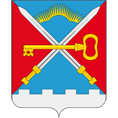 СОВЕТ ДЕПУТАТОВМУНИЦИПАЛЬНОГО ОБРАЗОВАНИЯСЕЛЬСКОЕ ПОСЕЛЕНИЕ АЛАКУРТТИКАНДАЛАКШСКОГО МУНИЦИПАЛЬНОГО РАЙОНАЧЕТВЕРТОГО СОЗЫВАРЕШЕНИЕот «28» января 2022 года                                                                                                                    № 821О внесении изменений в решение Совета депутатов сельского поселения Алакуртти от 02.08.2021 № 738 «Об утверждении Регламента Совета депутатов сельского поселения Алакуртти Кандалакшского района» Руководствуясь федеральным законом от 06.10.2003 № 131-ФЗ «Об общих принципах организации местного самоуправления в Российской Федерации», Уставом сельского поселения Алакуртти Кандалакшского муниципального района Мурманской области,на основании открытого голосованияСовет депутатов муниципального образованиясельское поселение АлакурттиКандалакшского муниципального районаРЕШИЛ:1. Внести в решение Совета депутатов сельского поселения Алакуртти от 02.08.2021 № 738 «Об утверждении Регламента Совета депутатов сельского поселения Алакуртти Кандалакшского района» следующие изменения:1.1. Статью 14 дополнить пунктом 1.1 следующего содержания:«1.1. Проведение заседания Совета депутатов допускается в режиме видеоконференцсвязи (ВКС).».2. Опубликовать настоящее решение в информационном бюллетене «Алакуртти - наша земля» и на официальном сайте администрации.3. Настоящее решение вступает в силу после его официального опубликования.Глава муниципального образованиясельское поселение Алакуртти Кандалакшского муниципального района                                                                           А.П. Самарин